การเจรจาต่อรองเกี่ยวกับความเท่าเทียมหัวข้อ: การเจรจาต่อรองเกี่ยวกับความเท่าเทียม เรียบเรียงโดย: Deanna Boylan, Theodora Ko Thompson, James Jacobson, Paula Peña, Josefina Riggs, Micah Rogers, Joy Vegar และ Emily Wangยื่นโดย: บอร์ดบริหาร SEIU Local 503ด้วยเหตุที่ สมาชิกของเราจะมีสิทธิ์มีเสียงในที่ทำงานและได้รับพลังส่วนรวมที่ส่งผลกระทบกับชีวิตของพวกเขาในเชิงบวกผ่านการเจรจาต่อรอง ด้วยเหตุที่ แผนกลยุทธ์ของสหภาพของเราจะรวมเป้าหมายของการเอาชนะปัญหาหลักในเรื่องค่าแรง การดูแลสุขภาพ และการเกษียณอายุผ่านทุกช่องทางที่เป็นไปได้ เช่น การเจรจาต่อรอง การเมือง การรณรงค์ในสถานที่ทำงานและชุมชน ขณะที่มองการเจรจาต่อรองด้วยมุมมองที่ว่านโยบายส่งผลต่อสมาชิกผิวสี ผู้อพยพ ผู้พิการ สตรี และสมาชิก LGBTQIA+ แตกต่างกันอย่างไร ด้วยเหตุที่ การประชุมสภาสามัญปี 2020 ของเรา ได้ผ่านมติในการสร้างกลุ่มทำงานการเจรจาต่อรองอย่างเท่าเทียม โดยได้กำหนดคำแนะนำในการเจรจาต่อรองในหัวข้อต่อไปนี้  การสร้างกระบวนการที่เป็นที่ยอมรับและเป็นธรรมในการสรรหาบุคคลผิวสี ผู้อพยพ สตรี บุคคลผู้พิการ และสมาชิก LGBTQIA+ เพื่อเข้าร่วมทีมเจรจาต่อรองและทีมดำเนินการด้านสัญญา การระบุถึงประเด็นในการเจรจาต่อรองที่ส่งผลต่อแรงงานผิวสี ผู้อพยพ สตรี บุคคลผู้พิการ และแรงงาน LGBTQIA+ ในสัดส่วนที่ไม่เหมาะสม  การใช้วิธีการที่เป็นที่ยอมรับในการแปลแบบสำรวจการเจรจาและการเจรจาต่อรองอื่นๆ ที่เกี่ยวกับการสื่อสาร เพื่อให้สมาชิกทั้งหมดสามารถทราบถึงข่าวสารการเจรจาต่อรองที่กำลังเกิดขึ้นที่ส่งผลกระทบต่อพวกเขาได้ และสามารถเข้าถึงเพื่อเข้าในสหภาพของพวกเขาได้อย่างเท่าเทียม โดยไม่คำนึงถึงภาษาที่พวกเขาพูด ให้สภาสามัญของ SEIU Local 503, OPEU ดำเนินการแก้ไขปรับปรุง: ทีมเจรจาของ SEIU Local 503 ทั้งหมดจะต้องนำข้อแนะนำของกลุ่มทำงานการเจรจาต่อรองอย่างเท่าเทียมมาพิจารณา และจะคำนึงถึงผลกระทบที่อาจเกิดขึ้นจากข้อเสนอในการเจรจาที่เกิดขึ้นที่มีต่อแรงงานจากชุมชนชายขอบที่มีมาแต่เดิมด้วย   ให้ดำเนินการแก้ไขปรับปรุงเพิ่มเติม: ทีมเจรจาจะสำรวจและให้ความสำคัญกับการเอาชนะภาษาในสัญญาในหัวข้อต่อไปนี้: การต่อต้านการล่วงละเมิดและการกลั่นแกล้งอย่างเอาจริงเอาจัง, สัญญา, ภาษา โดยเฉพาะอย่างยิ่งที่มีต่อกลุ่ม BIPOC, LGBTIA+ และสตรี, การเหยียดผู้พิการ, การเหยียดผู้สูงอายุ และการเลือกปฏิบัติทุกรูปแบบ   การเหยียดเชื้อชาติ การเลือกปฏิบัติ การคุกคามเล็กๆ น้อยๆ ความลำเอียงอย่างชัดเจนหรือที่เห็นเป็นนัย และการละเมิดในประเด็นเรื่องสุขภาพ   การเข้าถึง สิทธิ และการคุ้มครองในเรื่องเพศและการข้ามเพศ รวมถึงการดูแลสุขภาพของบุคคลข้ามเพศ  ภาระงานที่เท่าเทียมที่ตระหนักถึง “งานที่ไม่มีใครมองเห็น” ด้วย รวมถึงแรงงานที่ต้องรองรับอารมณ์ ที่สตรี คนพื้นเมืองที่มีผิวดำและคนผิวสี และพนักงานที่พูดหลายภาษาต้องแบกรับ ตรวจสอบภูมิหลังและการใช้ข้อมูลดังกล่าว และผลกระทบที่มีต่อผู้ที่เคยถูกจองจำ โดยเฉพาะคนผิวดำและน้ำตาลที่ได้รับผลกระทบในสัดส่วนที่ไม่เหมาะสม   การแก้ไขประเด็นปัญหาในเรื่องแรงงานจากชุมชนชายขอบที่มีมาแต่เดิม (ตัวอย่าง: การสัมภาษณ์พนักงานที่ลาออก กลุ่มทรัพยากรพนักงาน และช่องว่างที่เกิดจากอัตลักษณ์ตัวตนอื่นๆ และติดตามอัตราการลาออกของแรงงานจากชุมชนชายขอบที่มีมาแต่เดิม) ให้ดำเนินการแก้ไขปรับปรุงเพิ่มเติม: ทีมเจรจาต่อรองทั้งหมดจะได้รับการฝึกอบรมอย่างเท่าเทียม ซึ่งจะรวมถึงกรอบความคิดผ่านวิธีการต่างๆ ที่จุดประสงค์ในการเจรจาจะส่งผลกระทบที่แตกต่างกันออกไปในแต่ละชุมชน 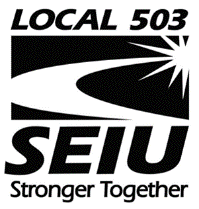 พนักงานผู้ให้บริการการเป็นตัวแทนพนักงานการเป็นตัวแทนพนักงานสหภาพระหว่างประเทศข้อมติที่ 3ข้อมติที่ 3Local 503 คำแนะนำของคณะกรรมการ ประจำปี 2022:คำแนะนำของคณะกรรมการ ประจำปี 2022:สาธารณชนโอเรกอน___ ผ่านมติ___ ผ่านตามที่ปรับแก้สหภาพพนักงาน___ ไม่ผ่านมติ